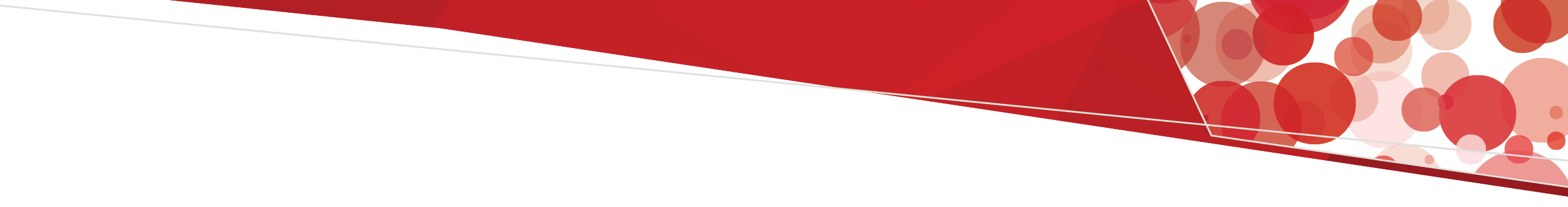 GoalBlood Matters through a collaborative approach, underpinned by the Victorian Department of Health’s values, vision and priorities Our priorities | health.vic.gov.au will  support and promote best practices in quality care, clinical safety, and blood management (sustainable, responsible, safe and appropriate use), for improved patient outcomes in Victoria.Strategic directionUse innovative and diverse approaches to:promote and support the development of strategies that optimise appropriate use of blood, blood products, or alternatives, and person-centred care through national and local governance frameworks and standardsfoster and strengthen partnerships and stakeholder relationships analyse data and disseminate findings across the sector to raise awareness, influence practice, promote efficiencies and equity of care, and provide value provide and promote expert knowledge sharing and collaboration across the sector, including specific initiatives, tools and specialised advice. Strategic framework (2023-2024)Blood Matters strategic plan 2023-2024Strategic directionCore process for deliveryOutcome frameworkKey resultsPromote and assist with the development of strategies that optimise appropriate use of blood, blood products,  or alternatives, and person-centred care through national and local governance frameworks and standardsEducationPromotionData collection/analysisAdvice/support/influenceAssist with the implementation of the clinical practice guidelines and standards in health services through education, workshops, audit review and recommendations (clinical and scientific community)Keep up to date with advances in the field and the potential impacts to practice (conferences, journal reading/club, workshops/webinar, meetings etc) Monitor blood component management and wasteAssist with, and continue to promote the implementation of subcutaneous immunoglobulin (SCIg) access Promote optimal blood management in line with relevant standards and guidelinesFoster and strengthen partnerships and stakeholder relationships CollaborationEducationCommunication & promotionParticipationBlood Matters Advisory Committee (BMAC) – Conduct annual reviews of membership with Chair and Blood Pharmaceuticals Organ and Tissue Donation Program (BPOTDP)Promote and facilitate education sessions/workshops  Conduct audits and publish resultsCompile, review and promote audit tools on webpagesCollate and publish STIR annual reports and quarterly BulletinsCollate and communicate individualised health service STIR and audit reportsFacilitate Blood Management/Transfusion Nurse (BMN/TN)/Transfusion Trainer (TT)/Transfusion Safety Officer (TSO) ForumsBlood management forums for scientistsForums for SCIg community of practice Attend and participate in meetings/conferencesContinue collaboration with internal and external partnersContinue to promote the program and role of BMN/TN/TT/TSO through Mentoring ConsultationCommunication with stakeholdersOngoing interaction with and support of BMN/TN/TT/TSO network Participate in relevant societies/colleges such as Australian and New Zealand Society of Blood Transfusion, International Society of Blood Transfusion (ISBT) and others as appropriateAnalyse data and disseminate findings across the sector to raise awareness, influence practice, promote efficiencies and equity of care, and provide value Data collection/analysisCommunicationAdvice/support/influenceDevelop/promote data collection/audit that responds to sector requirementsUse data to inform strategies and activities for safety, quality, blood management and innovationCollect and analyse STIR data and publish reports (annual and six monthly)Conduct clinical audits as decided with BMACSupport and promote the implementation of subcutaneous immunoglobulin (SCIg) access programsProvide and promote expert knowledge sharing and collaboration across the sector, including specific initiatives, tools and specialised adviceCollaborationCommunicationFeedback/advice/support/influenceMaintain and update Blood Matters webpages:tools and resources available to assist health services comply with standards/guidelinesrepository for reports and information to assist practiceup to date network contact list. Provide feedback to government through:Jurisdictional Blood Committee (JBC) – document review and feedback, membership on working parties as required/requestedNational Blood Authority (NBA) committee membership/consultation and feedbackNational Haemovigilance Committee National Patient Blood Management Advisory Committee  BloodSafe eLearning Australia Reference group  Department of Health (BPOTDP), Victorian Health Incident Monitoring system (VHIMS), Safer Care Victoria (SCV) and other government departments as required.Promote and expand Lifeblood relationships:  Transfusion Medicine Services (including registrars)Pathology and Clinical GovernanceMarketingOther Lifeblood business units.Continue collaboration with the private sector Continue interactions with Victorian Blood User Group – report and provide feedback on:Program activities such as education, audit reports and recommendations, STIR reporting, sector/product/practice changes and webpage updates.Consultation as requested by and to JBC, NBA, colleges and societies. To receive this document in another format, phone 03 9694 0102, using the National Relay Service 13 36 77 if required, or email bloodmatters@redcrossblood.org.au  <bloodmatters@redcrossblood.org.au>Authorised and published by the Victorian Government, 1 Treasury Place, Melbourne.© State of Victoria, Australia, Department of Health, May 2023.ISBN 978-1-76131-147-5 (pdf/online/MS word) Available at Blood Matters Program (health.vic.gov.au)< https://www.health.vic.gov.au/patient-care/blood-matters-program>